What is the change? 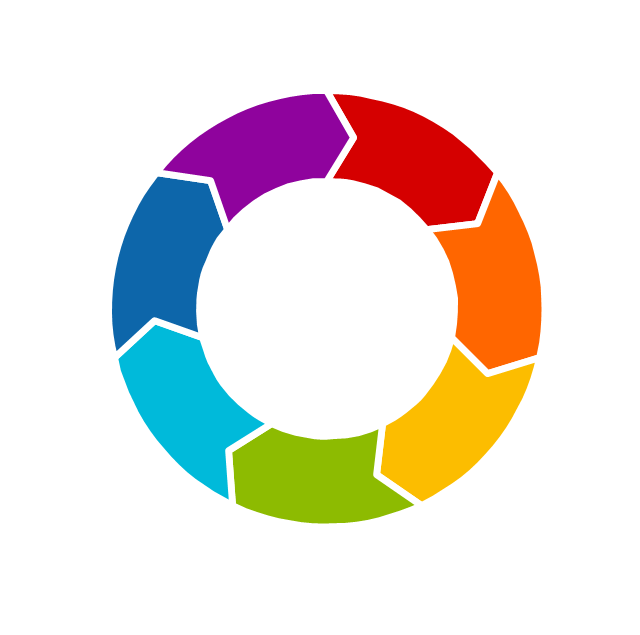 